Lec. 1 El cuerpo y la salud de tu amigo/a1.) Label all the body parts, in Spanish, using your vocabulary terms to the outline below. Make sure to draw any body parts that are missing, please keep it appropriate. You are to make the drawing in the likeness of your friend. Use at least 20 of the terms learned. Mouth 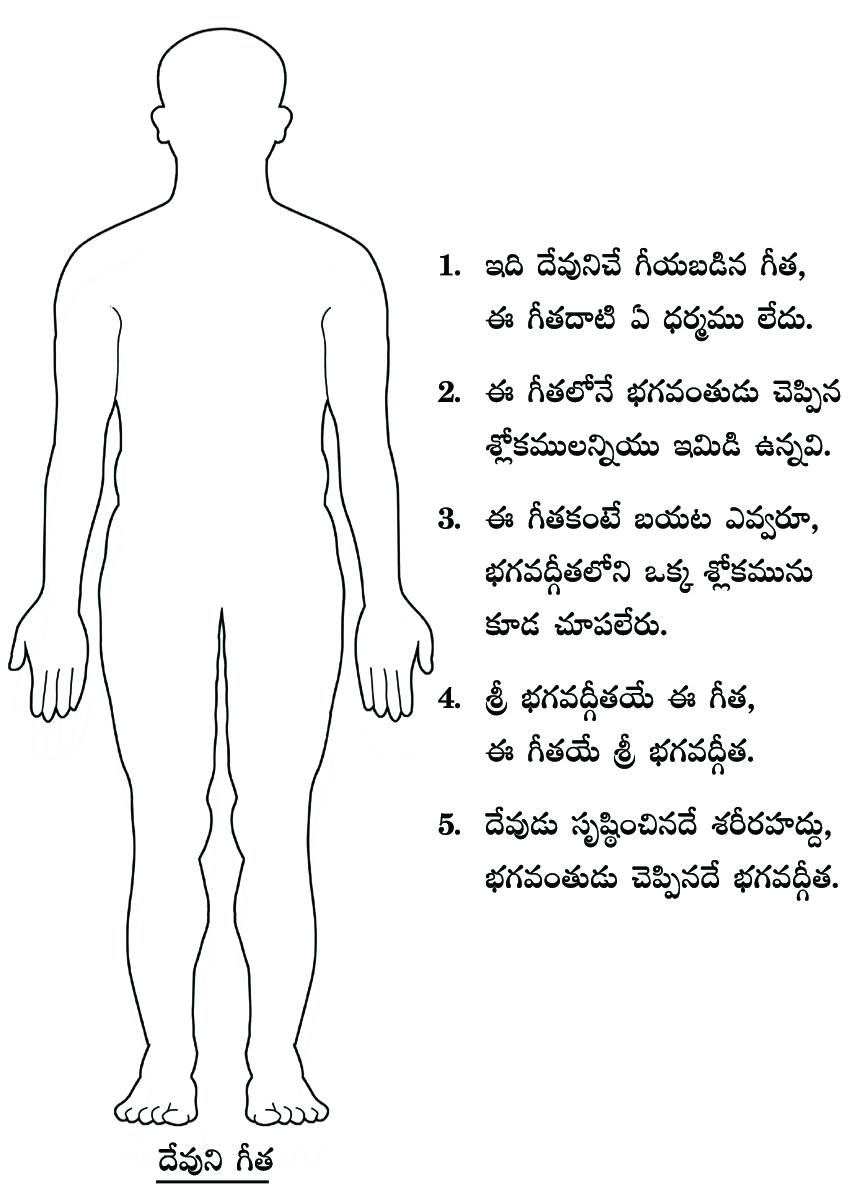 ArmHeadHeartNeckBody FingerToeStomachThroatBoneNoseInner earEyeEarLegFootKneeAnkleFrecklesLipsEyebrowsWaistEyelidChinWristNailsSkinBlood Eyelashes MustacheThumbFaceCheekCalf Lec. 1 El cuerpo y la salud de tu amigo/a2.) Below, you need to write about your drawing (amigo/a) and describe their physical features. Use as many vocabulary terms as possible. Write at least a paragraph about your amigo/a._________________________________________________________________________________________________________________________________________________________________________________________________________________________________________________________________________________________________________________________________________________________________________________________________________________________________________________________________________________________________________________________________________________________________________________________________________________________________________________________________________________________________________________________________________________________________________________________________________________________________________________________________________________________________________________________________________________________________________________________________________